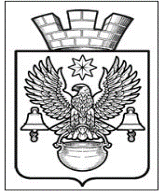 ПОСТАНОВЛЕНИЕАДМИНИСТРАЦИИКОТЕЛЬНИКОВСКОГО ГОРОДСКОГО ПОСЕЛЕНИЯКОТЕЛЬНИКОВСКОГО МУНИЦИПАЛЬНОГО   РАЙОНАВОЛГОГРАДСКОЙ ОБЛАСТИОт   17.04.2019                                                          №344О разрешении на отклонение                                                                                                                                                от предельных параметров                                                                                                                                  разрешенного строительства                                                                                                                                                на земельном участке                На основании заявления от 04.04.2019г. вх. № 322-ог Чипликова Евгения Георгиевича о разрешении на  отклонение от предельных параметров разрешенного строительства на земельном участке, расположенном по адресу: Волгоградская область, Котельниковский район, г. Котельниково, примерно в 56 м по направлению на запад от жилого дома по ул. Калинина, 199  , с кадастровым номером 34:13:130015:307, материалов о результатах проведения публичных слушаний, проведенных 17.04.2019г., руководствуясь ст. 28 Федерального закона от 06. 10. . № 131-ФЗ «Об общих принципах организации местного самоуправления в Российской Федерации», Положением «О порядке организации и проведения публичных слушаний в Котельниковском городском поселении Котельниковского муниципального района Волгоградской области», утвержденным решением Совета народных депутатов Котельниковского городского поселения от 24.02.2011г. №81/373, Правилами землепользования и застройки Котельниковского городского поселения, утвержденными решением Совета народных депутатов Котельниковского городского поселения от 15.11.2009г. №41/232, Уставом Котельниковского городского поселения, администрация Котельниковского городского поселенияПОСТАНОВЛЯЕТ:1.  Разрешить отклонение от  предельных параметров разрешенного строительства на земельном участке площадью 2698.0 кв. м, с кадастровым номером 34:13:130015:307 расположенном по адресу: Волгоградская область, Котельниковский район, г. Котельниково, примерно в 56 м по направлению на запад от жилого дома по ул. Калинина, 199. Предельные параметры зданий, строений, сооружений для магазинов специализированной торговли не более 2000м2:минимальная площадь земельного участка  2698 кв.м.;  минимальная ширина земельного участка вдоль фронта улицы- 30 м;                                                             минимальный отступ зданий, строений, сооружений от передней границы земельного участка- 3.5 м.; минимальный отступ зданий, строений, сооружений от боковой (восточной) границы земельного участка – 4.5 м; минимальный отступ зданий, строений, сооружений от боковой (западной) границы земельного участка – 5.0 м;минимальный отступ зданий, строений, сооружений от задней границы земельного участка-5.0м; максимальная высота (до самой высокой точки) -6.5 м; максимальный процент застройки в границах земельного участка- 80 %.2. Настоящее постановление обнародовать и разместить на официальном сайте администрации Котельниковского городского поселения.                                                 3.Настоящее постановление вступает в силу с момента его подписания.                                                                                                                                                                                                                                                                                                                                                                                                                                                                                                                                                                                                                                                                                                                                                                                                                                                                                                                                                                                                                                                                                                                                                                                                                                                                                                                                                                                                                                                                                                   И.о. главы  Котельниковского                                                                                                                 городского поселения                                                                                          А.Б. Страхов